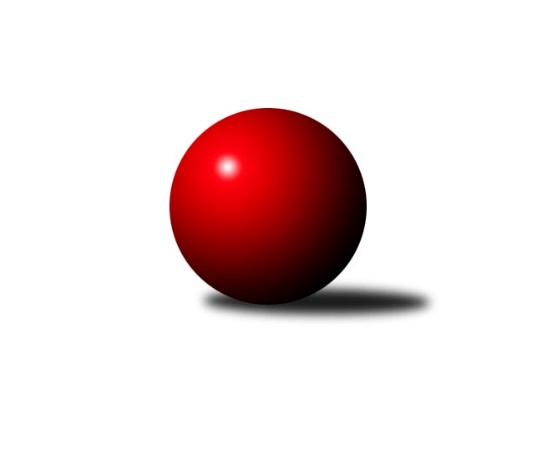 Č.16Ročník 2018/2019	23.5.2024 Krajský přebor Ústeckého kraje 2018/2019Statistika 16. kolaTabulka družstev:		družstvo	záp	výh	rem	proh	skore	sety	průměr	body	plné	dorážka	chyby	1.	TJ Sokol Údlice	16	13	2	1	96.0 : 32.0 	(129.0 : 63.0)	2555	28	1757	798	28.1	2.	ASK Lovosice	16	9	1	6	65.5 : 62.5 	(95.5 : 96.5)	2473	19	1727	745	42.9	3.	TJ Elektrárny Kadaň B	15	9	0	6	72.0 : 48.0 	(102.0 : 78.0)	2508	18	1731	777	34.9	4.	SKK Bílina	16	8	2	6	68.5 : 59.5 	(104.0 : 88.0)	2448	18	1702	746	39.8	5.	TJ Teplice Letná B	16	8	1	7	61.0 : 67.0 	(96.5 : 95.5)	2468	17	1719	748	45.3	6.	TJ Lokomotiva Ústí n. L. B	15	8	0	7	67.5 : 52.5 	(98.5 : 81.5)	2511	16	1730	782	29.7	7.	Sokol Spořice	16	8	0	8	65.5 : 62.5 	(94.5 : 97.5)	2434	16	1702	732	40.7	8.	KO Česká Kamenice	16	7	1	8	72.0 : 56.0 	(103.5 : 88.5)	2458	15	1715	742	40.2	9.	TJ Slovan Vejprty	15	7	0	8	61.5 : 58.5 	(92.5 : 87.5)	2483	14	1735	748	41.7	10.	TJ Lokomotiva Žatec	16	7	0	9	56.0 : 72.0 	(83.5 : 108.5)	2453	14	1710	743	41.8	11.	Sokol Ústí nad Labem	16	6	0	10	50.0 : 78.0 	(86.5 : 105.5)	2388	12	1671	717	54.1	12.	SK Verneřice	14	5	1	8	47.0 : 65.0 	(73.5 : 94.5)	2392	11	1683	709	46	13.	TJ VTŽ Chomutov B	16	5	1	10	50.5 : 77.5 	(83.5 : 108.5)	2429	11	1708	721	46.6	14.	TJ Kovostroj Děčín B	15	4	1	10	39.0 : 81.0 	(65.0 : 115.0)	2367	9	1668	698	47.3Tabulka doma:		družstvo	záp	výh	rem	proh	skore	sety	průměr	body	maximum	minimum	1.	TJ Sokol Údlice	9	9	0	0	63.0 : 9.0 	(84.0 : 24.0)	2666	18	2711	2559	2.	TJ Elektrárny Kadaň B	8	8	0	0	53.0 : 11.0 	(65.5 : 30.5)	2615	16	2697	2536	3.	Sokol Spořice	8	7	0	1	49.5 : 14.5 	(64.5 : 31.5)	2439	14	2554	2358	4.	ASK Lovosice	8	6	1	1	38.5 : 25.5 	(54.5 : 41.5)	2427	13	2526	2334	5.	TJ Lokomotiva Ústí n. L. B	7	6	0	1	42.5 : 13.5 	(55.5 : 28.5)	2674	12	2711	2618	6.	Sokol Ústí nad Labem	8	6	0	2	38.0 : 26.0 	(53.5 : 42.5)	2396	12	2473	2335	7.	SKK Bílina	8	5	1	2	41.0 : 23.0 	(60.5 : 35.5)	2532	11	2657	2443	8.	TJ Teplice Letná B	8	5	1	2	35.0 : 29.0 	(52.5 : 43.5)	2523	11	2587	2441	9.	TJ Lokomotiva Žatec	8	5	0	3	37.0 : 27.0 	(52.5 : 43.5)	2465	10	2503	2435	10.	TJ Kovostroj Děčín B	8	4	1	3	35.0 : 29.0 	(48.5 : 47.5)	2470	9	2547	2401	11.	TJ Slovan Vejprty	7	4	0	3	36.0 : 20.0 	(49.5 : 34.5)	2550	8	2611	2489	12.	KO Česká Kamenice	8	4	0	4	39.0 : 25.0 	(53.0 : 43.0)	2478	8	2533	2442	13.	TJ VTŽ Chomutov B	8	3	1	4	30.0 : 34.0 	(45.0 : 51.0)	2544	7	2613	2496	14.	SK Verneřice	6	3	0	3	23.0 : 25.0 	(36.5 : 35.5)	2411	6	2462	2363Tabulka venku:		družstvo	záp	výh	rem	proh	skore	sety	průměr	body	maximum	minimum	1.	TJ Sokol Údlice	7	4	2	1	33.0 : 23.0 	(45.0 : 39.0)	2539	10	2639	2440	2.	KO Česká Kamenice	8	3	1	4	33.0 : 31.0 	(50.5 : 45.5)	2455	7	2559	2224	3.	SKK Bílina	8	3	1	4	27.5 : 36.5 	(43.5 : 52.5)	2437	7	2530	2321	4.	ASK Lovosice	8	3	0	5	27.0 : 37.0 	(41.0 : 55.0)	2479	6	2537	2424	5.	TJ Teplice Letná B	8	3	0	5	26.0 : 38.0 	(44.0 : 52.0)	2461	6	2557	2297	6.	TJ Slovan Vejprty	8	3	0	5	25.5 : 38.5 	(43.0 : 53.0)	2475	6	2662	2299	7.	SK Verneřice	8	2	1	5	24.0 : 40.0 	(37.0 : 59.0)	2389	5	2522	2296	8.	TJ Lokomotiva Ústí n. L. B	8	2	0	6	25.0 : 39.0 	(43.0 : 53.0)	2491	4	2601	2361	9.	TJ VTŽ Chomutov B	8	2	0	6	20.5 : 43.5 	(38.5 : 57.5)	2414	4	2517	2258	10.	TJ Lokomotiva Žatec	8	2	0	6	19.0 : 45.0 	(31.0 : 65.0)	2451	4	2559	2363	11.	TJ Elektrárny Kadaň B	7	1	0	6	19.0 : 37.0 	(36.5 : 47.5)	2492	2	2670	2244	12.	Sokol Spořice	8	1	0	7	16.0 : 48.0 	(30.0 : 66.0)	2433	2	2534	2323	13.	TJ Kovostroj Děčín B	7	0	0	7	4.0 : 52.0 	(16.5 : 67.5)	2352	0	2625	2193	14.	Sokol Ústí nad Labem	8	0	0	8	12.0 : 52.0 	(33.0 : 63.0)	2387	0	2476	2332Tabulka podzimní části:		družstvo	záp	výh	rem	proh	skore	sety	průměr	body	doma	venku	1.	TJ Sokol Údlice	13	11	2	0	80.0 : 24.0 	(106.5 : 49.5)	2569	24 	7 	0 	0 	4 	2 	0	2.	ASK Lovosice	13	8	1	4	56.0 : 48.0 	(81.5 : 74.5)	2471	17 	5 	1 	1 	3 	0 	3	3.	TJ Elektrárny Kadaň B	13	8	0	5	62.0 : 42.0 	(90.0 : 66.0)	2496	16 	7 	0 	0 	1 	0 	5	4.	TJ Lokomotiva Ústí n. L. B	13	7	0	6	58.5 : 45.5 	(86.5 : 69.5)	2507	14 	5 	0 	1 	2 	0 	5	5.	Sokol Spořice	13	7	0	6	55.5 : 48.5 	(80.5 : 75.5)	2446	14 	6 	0 	1 	1 	0 	5	6.	SKK Bílina	13	6	2	5	53.5 : 50.5 	(83.5 : 72.5)	2461	14 	3 	1 	2 	3 	1 	3	7.	TJ Teplice Letná B	13	6	1	6	48.0 : 56.0 	(76.5 : 79.5)	2441	13 	4 	1 	2 	2 	0 	4	8.	TJ Slovan Vejprty	13	6	0	7	54.5 : 49.5 	(79.5 : 76.5)	2473	12 	3 	0 	3 	3 	0 	4	9.	TJ Lokomotiva Žatec	13	6	0	7	48.0 : 56.0 	(70.5 : 85.5)	2457	12 	4 	0 	2 	2 	0 	5	10.	SK Verneřice	13	5	1	7	43.5 : 60.5 	(66.0 : 90.0)	2401	11 	3 	0 	3 	2 	1 	4	11.	Sokol Ústí nad Labem	13	5	0	8	41.0 : 63.0 	(70.0 : 86.0)	2389	10 	5 	0 	2 	0 	0 	6	12.	KO Česká Kamenice	13	4	1	8	52.0 : 52.0 	(78.5 : 77.5)	2448	9 	2 	0 	4 	2 	1 	4	13.	TJ VTŽ Chomutov B	13	4	1	8	42.5 : 61.5 	(67.5 : 88.5)	2438	9 	2 	1 	3 	2 	0 	5	14.	TJ Kovostroj Děčín B	13	3	1	9	33.0 : 71.0 	(55.0 : 101.0)	2362	7 	3 	1 	3 	0 	0 	6Tabulka jarní části:		družstvo	záp	výh	rem	proh	skore	sety	průměr	body	doma	venku	1.	KO Česká Kamenice	3	3	0	0	20.0 : 4.0 	(25.0 : 11.0)	2509	6 	2 	0 	0 	1 	0 	0 	2.	TJ Sokol Údlice	3	2	0	1	16.0 : 8.0 	(22.5 : 13.5)	2540	4 	2 	0 	0 	0 	0 	1 	3.	SKK Bílina	3	2	0	1	15.0 : 9.0 	(20.5 : 15.5)	2418	4 	2 	0 	0 	0 	0 	1 	4.	TJ Teplice Letná B	3	2	0	1	13.0 : 11.0 	(20.0 : 16.0)	2566	4 	1 	0 	0 	1 	0 	1 	5.	TJ Elektrárny Kadaň B	2	1	0	1	10.0 : 6.0 	(12.0 : 12.0)	2628	2 	1 	0 	0 	0 	0 	1 	6.	TJ Lokomotiva Ústí n. L. B	2	1	0	1	9.0 : 7.0 	(12.0 : 12.0)	2596	2 	1 	0 	0 	0 	0 	1 	7.	TJ Slovan Vejprty	2	1	0	1	7.0 : 9.0 	(13.0 : 11.0)	2565	2 	1 	0 	0 	0 	0 	1 	8.	TJ Kovostroj Děčín B	2	1	0	1	6.0 : 10.0 	(10.0 : 14.0)	2461	2 	1 	0 	0 	0 	0 	1 	9.	Sokol Spořice	3	1	0	2	10.0 : 14.0 	(14.0 : 22.0)	2439	2 	1 	0 	0 	0 	0 	2 	10.	ASK Lovosice	3	1	0	2	9.5 : 14.5 	(14.0 : 22.0)	2434	2 	1 	0 	0 	0 	0 	2 	11.	Sokol Ústí nad Labem	3	1	0	2	9.0 : 15.0 	(16.5 : 19.5)	2387	2 	1 	0 	0 	0 	0 	2 	12.	TJ VTŽ Chomutov B	3	1	0	2	8.0 : 16.0 	(16.0 : 20.0)	2447	2 	1 	0 	1 	0 	0 	1 	13.	TJ Lokomotiva Žatec	3	1	0	2	8.0 : 16.0 	(13.0 : 23.0)	2448	2 	1 	0 	1 	0 	0 	1 	14.	SK Verneřice	1	0	0	1	3.5 : 4.5 	(7.5 : 4.5)	2314	0 	0 	0 	0 	0 	0 	1 Zisk bodů pro družstvo:		jméno hráče	družstvo	body	zápasy	v %	dílčí body	sety	v %	1.	Jakub Hudec 	ASK Lovosice 	14	/	16	(88%)	23	/	32	(72%)	2.	Tomáš Malec 	KO Česká Kamenice 	13	/	15	(87%)	22.5	/	30	(75%)	3.	Karel Kühnel 	KO Česká Kamenice 	13	/	16	(81%)	21.5	/	32	(67%)	4.	Martin Vršan 	TJ Sokol Údlice 	13	/	16	(81%)	21	/	32	(66%)	5.	Petr Bílek 	Sokol Ústí nad Labem 	12	/	13	(92%)	23	/	26	(88%)	6.	Martin Vondráček 	TJ Sokol Údlice 	12	/	13	(92%)	23	/	26	(88%)	7.	Jaroslav Verner 	TJ Sokol Údlice 	12	/	14	(86%)	22.5	/	28	(80%)	8.	Miroslav Vondra 	SKK Bílina 	11	/	13	(85%)	19	/	26	(73%)	9.	Oldřich Lukšík st.	Sokol Spořice 	10	/	13	(77%)	17.5	/	26	(67%)	10.	Tomáš Čecháček 	TJ Teplice Letná B 	10	/	15	(67%)	19	/	30	(63%)	11.	Michaela Šuterová 	TJ Slovan Vejprty 	10	/	15	(67%)	18	/	30	(60%)	12.	Miloš Martínek 	KO Česká Kamenice 	9.5	/	16	(59%)	16.5	/	32	(52%)	13.	Lenka Chalupová 	TJ Lokomotiva Ústí n. L. B 	9	/	10	(90%)	16	/	20	(80%)	14.	Daniel Sekyra 	SK Verneřice 	9	/	13	(69%)	18.5	/	26	(71%)	15.	Antonín Onderka 	TJ Elektrárny Kadaň B 	9	/	13	(69%)	18	/	26	(69%)	16.	Václav Ajm 	TJ Lokomotiva Ústí n. L. B 	9	/	13	(69%)	16	/	26	(62%)	17.	Oldřich Fadrhons 	TJ Sokol Údlice 	9	/	14	(64%)	18	/	28	(64%)	18.	Miroslav Farkaš 	TJ Slovan Vejprty 	9	/	15	(60%)	16	/	30	(53%)	19.	Jiří Šípek 	TJ Lokomotiva Ústí n. L. B 	9	/	15	(60%)	16	/	30	(53%)	20.	Milan Uher 	TJ Slovan Vejprty 	9	/	15	(60%)	15.5	/	30	(52%)	21.	Horst Schmiedl 	Sokol Spořice 	9	/	16	(56%)	19.5	/	32	(61%)	22.	Petr Lukšík 	TJ VTŽ Chomutov B 	9	/	16	(56%)	16.5	/	32	(52%)	23.	Zdeněk Ptáček st.	TJ Lokomotiva Žatec 	9	/	16	(56%)	12	/	32	(38%)	24.	Petr Šmelhaus 	KO Česká Kamenice 	8.5	/	13	(65%)	16	/	26	(62%)	25.	Milan Polcar 	Sokol Spořice 	8.5	/	14	(61%)	16.5	/	28	(59%)	26.	Ladislav Zalabák 	ASK Lovosice 	8	/	10	(80%)	13.5	/	20	(68%)	27.	Antonín Hrabě 	TJ Kovostroj Děčín B 	8	/	14	(57%)	13.5	/	28	(48%)	28.	Rudolf Podhola 	SKK Bílina 	8	/	14	(57%)	13.5	/	28	(48%)	29.	Josef Málek 	TJ Lokomotiva Ústí n. L. B 	8	/	15	(53%)	16.5	/	30	(55%)	30.	Zdeněk Hošek 	TJ Elektrárny Kadaň B 	8	/	15	(53%)	14.5	/	30	(48%)	31.	Zdeněk Vítr 	SKK Bílina 	7.5	/	13	(58%)	15.5	/	26	(60%)	32.	Věra Šimečková 	KO Česká Kamenice 	7	/	7	(100%)	9	/	14	(64%)	33.	Patrik Kukeně 	SK Verneřice 	7	/	10	(70%)	14	/	20	(70%)	34.	Josef Matoušek 	TJ Lokomotiva Ústí n. L. B 	7	/	10	(70%)	11.5	/	20	(58%)	35.	Pavel Bidmon 	TJ Elektrárny Kadaň B 	7	/	11	(64%)	13	/	22	(59%)	36.	Jiří Pavelka 	SKK Bílina 	7	/	11	(64%)	11	/	22	(50%)	37.	Michal Dvořák 	TJ Elektrárny Kadaň B 	7	/	12	(58%)	14.5	/	24	(60%)	38.	Arnošt Werschall 	TJ Slovan Vejprty 	7	/	12	(58%)	14	/	24	(58%)	39.	Robert Ambra 	TJ Elektrárny Kadaň B 	7	/	12	(58%)	10	/	24	(42%)	40.	Ladislav Čecháček 	TJ Teplice Letná B 	7	/	13	(54%)	15.5	/	26	(60%)	41.	Petr Dvořák 	TJ Elektrárny Kadaň B 	7	/	13	(54%)	14.5	/	26	(56%)	42.	Jiří Jarolím 	TJ Lokomotiva Žatec 	7	/	14	(50%)	14	/	28	(50%)	43.	Štefan Kutěra 	Sokol Spořice 	7	/	14	(50%)	12	/	28	(43%)	44.	Jindřich Wolf 	Sokol Ústí nad Labem 	7	/	15	(47%)	14	/	30	(47%)	45.	Ondřej Šmíd 	TJ VTŽ Chomutov B 	7	/	15	(47%)	14	/	30	(47%)	46.	Jan Salajka 	TJ Teplice Letná B 	6.5	/	12	(54%)	14.5	/	24	(60%)	47.	Rudolf Březina 	TJ Teplice Letná B 	6.5	/	14	(46%)	14	/	28	(50%)	48.	Stanislav Šmíd ml.	TJ VTŽ Chomutov B 	6	/	9	(67%)	12.5	/	18	(69%)	49.	Lubomír Ptáček 	TJ Lokomotiva Žatec 	6	/	12	(50%)	13	/	24	(54%)	50.	Milan Hnilica 	TJ Teplice Letná B 	6	/	12	(50%)	9.5	/	24	(40%)	51.	Vladimír Hurník 	TJ Sokol Údlice 	6	/	13	(46%)	15	/	26	(58%)	52.	Radek Šelmek 	Sokol Spořice 	6	/	13	(46%)	10.5	/	26	(40%)	53.	Jiří Jablonický 	TJ Kovostroj Děčín B 	6	/	14	(43%)	10.5	/	28	(38%)	54.	Jaroslav Chot 	ASK Lovosice 	6	/	15	(40%)	16	/	30	(53%)	55.	Josef Hudec 	TJ Slovan Vejprty 	6	/	15	(40%)	15	/	30	(50%)	56.	Šárka Uhlíková 	TJ Lokomotiva Žatec 	6	/	15	(40%)	14	/	30	(47%)	57.	Václav Tajbl st.	TJ Lokomotiva Žatec 	6	/	15	(40%)	12	/	30	(40%)	58.	Josef Jiřinský 	TJ Teplice Letná B 	6	/	16	(38%)	15	/	32	(47%)	59.	Martin Budský 	TJ Slovan Vejprty 	5.5	/	12	(46%)	12	/	24	(50%)	60.	Miroslav Zítka 	SK Verneřice 	5.5	/	13	(42%)	11.5	/	26	(44%)	61.	Nataša Feketi 	TJ Elektrárny Kadaň B 	5	/	7	(71%)	9.5	/	14	(68%)	62.	Petr Mako 	TJ Sokol Údlice 	5	/	8	(63%)	9.5	/	16	(59%)	63.	Emil Campr 	TJ Sokol Údlice 	5	/	10	(50%)	9	/	20	(45%)	64.	Pavlína Černíková 	SKK Bílina 	5	/	11	(45%)	13	/	22	(59%)	65.	Zdeněk Novák 	TJ VTŽ Chomutov B 	5	/	11	(45%)	12	/	22	(55%)	66.	Tomáš Charvát 	ASK Lovosice 	5	/	12	(42%)	10.5	/	24	(44%)	67.	Miloš Maňour 	ASK Lovosice 	5	/	12	(42%)	9.5	/	24	(40%)	68.	Václav Kordulík 	Sokol Spořice 	5	/	12	(42%)	8.5	/	24	(35%)	69.	Eugen Škurla 	TJ Lokomotiva Ústí n. L. B 	5	/	13	(38%)	13.5	/	26	(52%)	70.	Anna Houdková 	ASK Lovosice 	5	/	14	(36%)	8	/	28	(29%)	71.	Petr Kunt ml.	Sokol Ústí nad Labem 	5	/	15	(33%)	12	/	30	(40%)	72.	Iveta Ptáčková 	TJ Lokomotiva Žatec 	5	/	15	(33%)	11.5	/	30	(38%)	73.	Filip Prokeš 	TJ VTŽ Chomutov B 	4.5	/	8	(56%)	8	/	16	(50%)	74.	Ladislav Elis st.	SK Verneřice 	4.5	/	10	(45%)	10	/	20	(50%)	75.	Jaroslav Ondráček 	ASK Lovosice 	4.5	/	14	(32%)	14	/	28	(50%)	76.	Stanislav Novák 	TJ VTŽ Chomutov B 	4.5	/	15	(30%)	12.5	/	30	(42%)	77.	Miroslav Bachor 	TJ Kovostroj Děčín B 	4	/	8	(50%)	7	/	16	(44%)	78.	Miroslav Rejchrt 	TJ Kovostroj Děčín B 	4	/	9	(44%)	12	/	18	(67%)	79.	Petr Kunt st.	Sokol Ústí nad Labem 	4	/	12	(33%)	9	/	24	(38%)	80.	Emilie Nováková 	TJ Kovostroj Děčín B 	4	/	14	(29%)	11	/	28	(39%)	81.	Filip Turtenwald 	TJ Lokomotiva Ústí n. L. B 	3.5	/	7	(50%)	7	/	14	(50%)	82.	Radek Goldšmíd 	TJ Lokomotiva Žatec 	3	/	5	(60%)	6	/	10	(60%)	83.	Miroslav Zítek 	TJ Sokol Údlice 	3	/	6	(50%)	8	/	12	(67%)	84.	Karel Beran 	KO Česká Kamenice 	3	/	6	(50%)	7	/	12	(58%)	85.	Gerhard Schlögl 	SKK Bílina 	3	/	6	(50%)	6	/	12	(50%)	86.	Ladislav Elis ml.	SK Verneřice 	3	/	8	(38%)	5	/	16	(31%)	87.	Jiří Pulchart 	Sokol Ústí nad Labem 	3	/	9	(33%)	7	/	18	(39%)	88.	Karel Bouša 	TJ Teplice Letná B 	3	/	9	(33%)	7	/	18	(39%)	89.	Lukáš Uhlíř 	SKK Bílina 	3	/	9	(33%)	7	/	18	(39%)	90.	Martin Vích 	SKK Bílina 	3	/	10	(30%)	9	/	20	(45%)	91.	Petr Andres 	Sokol Spořice 	2	/	2	(100%)	4	/	4	(100%)	92.	Martin Čecho 	SKK Bílina 	2	/	4	(50%)	5	/	8	(63%)	93.	Petr Málek 	Sokol Ústí nad Labem 	2	/	5	(40%)	5	/	10	(50%)	94.	Lukáš Zítka 	SK Verneřice 	2	/	5	(40%)	3	/	10	(30%)	95.	Eduard Šram 	SK Verneřice 	2	/	7	(29%)	5	/	14	(36%)	96.	Daniel Žemlička 	SK Verneřice 	2	/	7	(29%)	4	/	14	(29%)	97.	Vladislav Janda 	KO Česká Kamenice 	2	/	8	(25%)	5	/	16	(31%)	98.	Milan Schoř 	Sokol Ústí nad Labem 	2	/	8	(25%)	4.5	/	16	(28%)	99.	Petr Kuneš 	Sokol Ústí nad Labem 	2	/	11	(18%)	6.5	/	22	(30%)	100.	Jana Sobotková 	TJ Kovostroj Děčín B 	2	/	13	(15%)	3.5	/	26	(13%)	101.	Miriam Nocarová 	TJ Elektrárny Kadaň B 	1	/	1	(100%)	2	/	2	(100%)	102.	Jitka Jindrová 	Sokol Spořice 	1	/	1	(100%)	1	/	2	(50%)	103.	Pavel Nocar ml.	TJ Elektrárny Kadaň B 	1	/	1	(100%)	1	/	2	(50%)	104.	Jaroslav Seifert 	TJ Elektrárny Kadaň B 	1	/	2	(50%)	2	/	4	(50%)	105.	Tomáš Šaněk 	SKK Bílina 	1	/	2	(50%)	2	/	4	(50%)	106.	Johan Hablawetz 	TJ Slovan Vejprty 	1	/	2	(50%)	2	/	4	(50%)	107.	Zdenek Ramajzl 	TJ Lokomotiva Ústí n. L. B 	1	/	2	(50%)	1	/	4	(25%)	108.	Pavel Vaníček 	TJ VTŽ Chomutov B 	1	/	3	(33%)	2	/	6	(33%)	109.	Eva Říhová 	KO Česká Kamenice 	1	/	4	(25%)	2	/	8	(25%)	110.	Roman Exner 	TJ Kovostroj Děčín B 	1	/	6	(17%)	3	/	12	(25%)	111.	Jiří Wetzler 	Sokol Spořice 	1	/	9	(11%)	4	/	18	(22%)	112.	Petr Veselý 	TJ Kovostroj Děčín B 	1	/	9	(11%)	3	/	18	(17%)	113.	Rudolf Tesařík 	TJ VTŽ Chomutov B 	1	/	12	(8%)	2	/	24	(8%)	114.	Viktor Žďárský 	TJ VTŽ Chomutov B 	0.5	/	2	(25%)	1	/	4	(25%)	115.	Jaroslav Filip 	TJ Teplice Letná B 	0	/	1	(0%)	1	/	2	(50%)	116.	Libor Hekerle 	KO Česká Kamenice 	0	/	1	(0%)	1	/	2	(50%)	117.	Jan Brhlík st.	TJ Teplice Letná B 	0	/	1	(0%)	0	/	2	(0%)	118.	Jiří Malec 	KO Česká Kamenice 	0	/	1	(0%)	0	/	2	(0%)	119.	Jan Zach 	TJ Elektrárny Kadaň B 	0	/	2	(0%)	2	/	4	(50%)	120.	Čestmír Dvořák 	TJ Kovostroj Děčín B 	0	/	2	(0%)	1	/	4	(25%)	121.	Zdeněk Ptáček ml.	TJ Lokomotiva Žatec 	0	/	2	(0%)	1	/	4	(25%)	122.	Milan Mestek 	Sokol Spořice 	0	/	2	(0%)	1	/	4	(25%)	123.	Dalibor Dařílek 	TJ Lokomotiva Ústí n. L. B 	0	/	2	(0%)	0	/	4	(0%)	124.	Pavel Vacinek 	TJ Lokomotiva Žatec 	0	/	2	(0%)	0	/	4	(0%)	125.	Josef Malár 	TJ Slovan Vejprty 	0	/	2	(0%)	0	/	4	(0%)	126.	Bohuslav Hoffman 	TJ Slovan Vejprty 	0	/	2	(0%)	0	/	4	(0%)	127.	Ladislav Moravec 	SK Verneřice 	0	/	2	(0%)	0	/	4	(0%)	128.	Milan Jaworek 	TJ Lokomotiva Ústí n. L. B 	0	/	3	(0%)	1	/	6	(17%)	129.	Dančo Bosilkov 	TJ VTŽ Chomutov B 	0	/	4	(0%)	3	/	8	(38%)	130.	Olga Urbanová 	KO Česká Kamenice 	0	/	4	(0%)	2	/	8	(25%)	131.	Lubomír Holý 	KO Česká Kamenice 	0	/	5	(0%)	1	/	10	(10%)	132.	Pavlína Sekyrová 	SK Verneřice 	0	/	7	(0%)	2.5	/	14	(18%)Průměry na kuželnách:		kuželna	průměr	plné	dorážka	chyby	výkon na hráče	1.	TJ Lokomotiva Ústí nad Labem, 1-4	2620	1799	821	34.0	(436.8)	2.	Údlice, 1-2	2564	1752	812	33.0	(427.5)	3.	TJ VTŽ Chomutov, 1-2	2551	1753	798	36.9	(425.2)	4.	Kadaň, 1-2	2531	1760	771	41.4	(421.9)	5.	Vejprty, 1-2	2518	1741	776	37.8	(419.7)	6.	TJ Teplice Letná, 1-4	2511	1735	776	44.7	(418.6)	7.	Bílina, 1-2	2501	1726	774	42.0	(416.8)	8.	Česká Kamenice, 1-2	2460	1720	739	41.9	(410.1)	9.	Kovostroj Děčín, 1-2	2450	1706	744	41.0	(408.5)	10.	Žatec, 1-2	2442	1706	735	41.4	(407.0)	11.	Verneřice, 1-2	2410	1686	724	41.4	(401.8)	12.	Bohušovice, 1-4	2405	1682	722	42.3	(400.9)	13.	Sokol Ústí, 1-2	2390	1681	708	53.2	(398.4)	14.	Sokol Spořice, 1-2	2365	1654	710	47.0	(394.2)Nejlepší výkony na kuželnách:TJ Lokomotiva Ústí nad Labem, 1-4TJ Lokomotiva Ústí n. L. B	2711	10. kolo	Eugen Škurla 	TJ Lokomotiva Ústí n. L. B	499	8. koloTJ Lokomotiva Ústí n. L. B	2710	8. kolo	Eugen Škurla 	TJ Lokomotiva Ústí n. L. B	481	10. koloTJ Lokomotiva Ústí n. L. B	2705	3. kolo	Antonín Hrabě 	TJ Kovostroj Děčín B	479	6. koloTJ Lokomotiva Ústí n. L. B	2701	6. kolo	Petr Dvořák 	TJ Elektrárny Kadaň B	477	3. koloTJ Slovan Vejprty	2662	11. kolo	Eugen Škurla 	TJ Lokomotiva Ústí n. L. B	475	2. koloTJ Lokomotiva Ústí n. L. B	2636	15. kolo	Zdenek Ramajzl 	TJ Lokomotiva Ústí n. L. B	473	3. koloTJ Lokomotiva Ústí n. L. B	2635	2. kolo	Josef Matoušek 	TJ Lokomotiva Ústí n. L. B	470	3. koloTJ Elektrárny Kadaň B	2632	3. kolo	Milan Polcar 	Sokol Spořice	469	8. koloTJ Kovostroj Děčín B	2625	6. kolo	Václav Ajm 	TJ Lokomotiva Ústí n. L. B	468	2. koloTJ Lokomotiva Ústí n. L. B	2618	11. kolo	Josef Málek 	TJ Lokomotiva Ústí n. L. B	466	6. koloÚdlice, 1-2TJ Sokol Údlice	2711	3. kolo	Martin Vršan 	TJ Sokol Údlice	496	16. koloTJ Sokol Údlice	2708	9. kolo	Martin Vondráček 	TJ Sokol Údlice	484	4. koloTJ Sokol Údlice	2706	4. kolo	Martin Vršan 	TJ Sokol Údlice	484	13. koloTJ Sokol Údlice	2686	13. kolo	Jaroslav Verner 	TJ Sokol Údlice	479	12. koloTJ Sokol Údlice	2685	12. kolo	Vladimír Hurník 	TJ Sokol Údlice	478	12. koloTJ Elektrárny Kadaň B	2670	4. kolo	Martin Vršan 	TJ Sokol Údlice	477	1. koloTJ Sokol Údlice	2658	16. kolo	Martin Vršan 	TJ Sokol Údlice	475	4. koloTJ Sokol Údlice	2648	1. kolo	Jaroslav Verner 	TJ Sokol Údlice	474	6. koloTJ Sokol Údlice	2635	6. kolo	Daniel Sekyra 	SK Verneřice	473	9. koloTJ Sokol Údlice	2559	14. kolo	Martin Vršan 	TJ Sokol Údlice	470	3. koloTJ VTŽ Chomutov, 1-2TJ Sokol Údlice	2639	8. kolo	Stanislav Šmíd ml.	TJ VTŽ Chomutov B	482	3. koloTJ VTŽ Chomutov B	2613	13. kolo	Stanislav Šmíd ml.	TJ VTŽ Chomutov B	481	13. koloTJ Slovan Vejprty	2612	13. kolo	Ondřej Šmíd 	TJ VTŽ Chomutov B	476	6. koloTJ VTŽ Chomutov B	2575	10. kolo	Daniel Sekyra 	SK Verneřice	476	10. koloTJ VTŽ Chomutov B	2562	16. kolo	Stanislav Šmíd ml.	TJ VTŽ Chomutov B	466	10. koloTJ Lokomotiva Žatec	2559	3. kolo	Filip Prokeš 	TJ VTŽ Chomutov B	465	10. koloKO Česká Kamenice	2559	1. kolo	Václav Ajm 	TJ Lokomotiva Ústí n. L. B	465	16. koloTJ Teplice Letná B	2557	14. kolo	Oldřich Fadrhons 	TJ Sokol Údlice	464	8. koloTJ Lokomotiva Ústí n. L. B	2556	16. kolo	Martin Vondráček 	TJ Sokol Údlice	463	8. koloTJ VTŽ Chomutov B	2545	1. kolo	Arnošt Werschall 	TJ Slovan Vejprty	462	13. koloKadaň, 1-2TJ Elektrárny Kadaň B	2697	5. kolo	Zdeněk Hošek 	TJ Elektrárny Kadaň B	479	5. koloTJ Elektrárny Kadaň B	2676	15. kolo	Jaroslav Seifert 	TJ Elektrárny Kadaň B	475	11. koloTJ Elektrárny Kadaň B	2638	6. kolo	Tomáš Malec 	KO Česká Kamenice	471	10. koloTJ Elektrárny Kadaň B	2616	11. kolo	Antonín Onderka 	TJ Elektrárny Kadaň B	469	11. koloTJ Elektrárny Kadaň B	2606	13. kolo	Zdeněk Hošek 	TJ Elektrárny Kadaň B	469	10. koloTJ Elektrárny Kadaň B	2590	10. kolo	Petr Dvořák 	TJ Elektrárny Kadaň B	468	13. koloTJ Slovan Vejprty	2565	15. kolo	Zdeněk Hošek 	TJ Elektrárny Kadaň B	466	6. koloTJ Elektrárny Kadaň B	2558	2. kolo	Miroslav Vondra 	SKK Bílina	465	13. koloTJ Elektrárny Kadaň B	2536	8. kolo	Arnošt Werschall 	TJ Slovan Vejprty	464	15. koloTJ VTŽ Chomutov B	2517	5. kolo	Michal Dvořák 	TJ Elektrárny Kadaň B	464	15. koloVejprty, 1-2TJ Slovan Vejprty	2611	3. kolo	Tomáš Čecháček 	TJ Teplice Letná B	469	4. koloTJ Slovan Vejprty	2592	8. kolo	Josef Hudec 	TJ Slovan Vejprty	467	3. koloTJ Slovan Vejprty	2587	14. kolo	Josef Hudec 	TJ Slovan Vejprty	461	14. koloTJ Slovan Vejprty	2565	16. kolo	Petr Dvořák 	TJ Elektrárny Kadaň B	454	1. koloTJ Sokol Údlice	2565	10. kolo	Michaela Šuterová 	TJ Slovan Vejprty	452	8. koloTJ Teplice Letná B	2554	4. kolo	Arnošt Werschall 	TJ Slovan Vejprty	452	3. koloTJ Slovan Vejprty	2552	6. kolo	Arnošt Werschall 	TJ Slovan Vejprty	451	6. koloTJ Slovan Vejprty	2533	4. kolo	Josef Hudec 	TJ Slovan Vejprty	449	10. koloTJ Lokomotiva Ústí n. L. B	2527	14. kolo	Arnošt Werschall 	TJ Slovan Vejprty	448	16. koloTJ Elektrárny Kadaň B	2506	1. kolo	Miroslav Farkaš 	TJ Slovan Vejprty	447	8. koloTJ Teplice Letná, 1-4TJ Teplice Letná B	2587	16. kolo	Stanislav Šmíd ml.	TJ VTŽ Chomutov B	512	11. koloTJ Teplice Letná B	2582	3. kolo	Tomáš Čecháček 	TJ Teplice Letná B	495	3. koloTJ Elektrárny Kadaň B	2579	16. kolo	Tomáš Čecháček 	TJ Teplice Letná B	471	8. koloTJ Teplice Letná B	2566	1. kolo	Jakub Hudec 	ASK Lovosice	471	3. koloTJ Teplice Letná B	2539	8. kolo	Petr Lukšík 	TJ VTŽ Chomutov B	465	11. koloTJ Lokomotiva Ústí n. L. B	2532	1. kolo	Rudolf Březina 	TJ Teplice Letná B	458	1. koloSKK Bílina	2530	10. kolo	Ondřej Šmíd 	TJ VTŽ Chomutov B	454	11. koloTJ Teplice Letná B	2505	6. kolo	Ladislav Čecháček 	TJ Teplice Letná B	454	16. koloTJ VTŽ Chomutov B	2501	11. kolo	Josef Málek 	TJ Lokomotiva Ústí n. L. B	454	1. koloTJ Teplice Letná B	2501	10. kolo	Jan Salajka 	TJ Teplice Letná B	453	10. koloBílina, 1-2SKK Bílina	2657	1. kolo	Miroslav Vondra 	SKK Bílina	505	1. koloTJ Lokomotiva Ústí n. L. B	2601	12. kolo	Miroslav Vondra 	SKK Bílina	483	4. koloTJ Sokol Údlice	2580	7. kolo	Petr Bílek 	Sokol Ústí nad Labem	483	1. koloSKK Bílina	2568	4. kolo	Lukáš Uhlíř 	SKK Bílina	479	3. koloSKK Bílina	2565	7. kolo	Miroslav Vondra 	SKK Bílina	467	12. koloSKK Bílina	2554	12. kolo	Jaroslav Verner 	TJ Sokol Údlice	466	7. koloSKK Bílina	2511	3. kolo	Rudolf Podhola 	SKK Bílina	465	4. koloSKK Bílina	2494	14. kolo	Rudolf Podhola 	SKK Bílina	464	1. koloSKK Bílina	2466	16. kolo	Miroslav Vondra 	SKK Bílina	463	14. koloKO Česká Kamenice	2464	3. kolo	Miroslav Rejchrt 	TJ Kovostroj Děčín B	462	14. koloČeská Kamenice, 1-2ASK Lovosice	2537	12. kolo	Tomáš Malec 	KO Česká Kamenice	466	12. koloTJ Sokol Údlice	2535	5. kolo	Tomáš Malec 	KO Česká Kamenice	459	5. koloKO Česká Kamenice	2533	14. kolo	Jaroslav Verner 	TJ Sokol Údlice	454	5. koloTJ Lokomotiva Ústí n. L. B	2530	9. kolo	Tomáš Malec 	KO Česká Kamenice	451	7. koloKO Česká Kamenice	2508	2. kolo	Michaela Šuterová 	TJ Slovan Vejprty	450	7. koloTJ Slovan Vejprty	2500	7. kolo	Václav Ajm 	TJ Lokomotiva Ústí n. L. B	447	9. koloKO Česká Kamenice	2488	12. kolo	Lenka Chalupová 	TJ Lokomotiva Ústí n. L. B	445	9. koloKO Česká Kamenice	2474	9. kolo	Tomáš Charvát 	ASK Lovosice	445	12. koloKO Česká Kamenice	2464	4. kolo	Věra Šimečková 	KO Česká Kamenice	445	9. koloKO Česká Kamenice	2459	5. kolo	Tomáš Malec 	KO Česká Kamenice	443	2. koloKovostroj Děčín, 1-2TJ Kovostroj Děčín B	2547	10. kolo	Miroslav Bachor 	TJ Kovostroj Děčín B	459	10. koloTJ Kovostroj Děčín B	2527	15. kolo	Antonín Hrabě 	TJ Kovostroj Děčín B	456	10. koloTJ Teplice Letná B	2500	5. kolo	Tomáš Čecháček 	TJ Teplice Letná B	455	5. koloTJ Kovostroj Děčín B	2487	13. kolo	Patrik Kukeně 	SK Verneřice	453	2. koloKO Česká Kamenice	2487	13. kolo	Miroslav Bachor 	TJ Kovostroj Děčín B	450	13. koloTJ Kovostroj Děčín B	2478	5. kolo	Martin Vršan 	TJ Sokol Údlice	444	15. koloTJ Sokol Údlice	2471	15. kolo	Jan Salajka 	TJ Teplice Letná B	443	5. koloTJ Kovostroj Děčín B	2454	7. kolo	Antonín Hrabě 	TJ Kovostroj Děčín B	439	15. koloTJ Kovostroj Děčín B	2451	11. kolo	Miroslav Bachor 	TJ Kovostroj Děčín B	438	15. koloTJ VTŽ Chomutov B	2442	9. kolo	Antonín Hrabě 	TJ Kovostroj Děčín B	437	5. koloŽatec, 1-2KO Česká Kamenice	2530	16. kolo	Miloš Martínek 	KO Česká Kamenice	461	16. koloTJ Lokomotiva Žatec	2503	4. kolo	Zdeněk Ptáček st.	TJ Lokomotiva Žatec	460	14. koloTJ Lokomotiva Žatec	2488	16. kolo	Radek Goldšmíd 	TJ Lokomotiva Žatec	456	1. koloSKK Bílina	2482	5. kolo	Jindřich Wolf 	Sokol Ústí nad Labem	448	14. koloTJ Lokomotiva Žatec	2477	9. kolo	Jiří Jarolím 	TJ Lokomotiva Žatec	444	5. koloTJ Lokomotiva Žatec	2471	14. kolo	Václav Kordulík 	Sokol Spořice	441	1. koloTJ Lokomotiva Žatec	2457	5. kolo	Petr Bílek 	Sokol Ústí nad Labem	438	14. koloTJ Lokomotiva Žatec	2444	12. kolo	Miroslav Vondra 	SKK Bílina	437	5. koloTJ Lokomotiva Žatec	2444	7. kolo	Karel Beran 	KO Česká Kamenice	437	16. koloSokol Spořice	2439	1. kolo	Zdeněk Ptáček st.	TJ Lokomotiva Žatec	437	7. koloVerneřice, 1-2SKK Bílina	2505	8. kolo	Jakub Hudec 	ASK Lovosice	480	1. koloASK Lovosice	2473	1. kolo	Rudolf Podhola 	SKK Bílina	456	8. koloSK Verneřice	2462	4. kolo	Daniel Sekyra 	SK Verneřice	448	3. koloTJ Lokomotiva Ústí n. L. B	2451	4. kolo	Daniel Sekyra 	SK Verneřice	443	4. koloKO Česká Kamenice	2449	6. kolo	Patrik Kukeně 	SK Verneřice	441	4. koloSK Verneřice	2435	16. kolo	Ladislav Elis ml.	SK Verneřice	432	16. koloSK Verneřice	2433	3. kolo	Věra Šimečková 	KO Česká Kamenice	432	6. koloSK Verneřice	2422	12. kolo	Daniel Sekyra 	SK Verneřice	432	8. koloSK Verneřice	2413	6. kolo	Ladislav Zalabák 	ASK Lovosice	431	1. koloTJ Elektrárny Kadaň B	2407	14. kolo	Miroslav Vondra 	SKK Bílina	430	8. koloBohušovice, 1-4TJ Sokol Údlice	2541	11. kolo	Ladislav Zalabák 	ASK Lovosice	453	2. koloASK Lovosice	2526	11. kolo	Horst Schmiedl 	Sokol Spořice	448	10. koloASK Lovosice	2451	8. kolo	Jakub Hudec 	ASK Lovosice	446	13. koloASK Lovosice	2449	10. kolo	Martin Vršan 	TJ Sokol Údlice	443	11. koloASK Lovosice	2449	7. kolo	Stanislav Šmíd ml.	TJ VTŽ Chomutov B	438	7. koloTJ VTŽ Chomutov B	2440	7. kolo	Oldřich Lukšík st.	Sokol Spořice	436	10. koloASK Lovosice	2435	2. kolo	Jaroslav Ondráček 	ASK Lovosice	434	11. koloSokol Spořice	2400	10. kolo	Miloš Maňour 	ASK Lovosice	434	11. koloTJ Lokomotiva Žatec	2392	13. kolo	Tomáš Charvát 	ASK Lovosice	432	5. koloASK Lovosice	2386	5. kolo	Eugen Škurla 	TJ Lokomotiva Ústí n. L. B	432	5. koloSokol Ústí, 1-2Sokol Ústí nad Labem	2473	11. kolo	Petr Bílek 	Sokol Ústí nad Labem	462	7. koloASK Lovosice	2460	9. kolo	Petr Bílek 	Sokol Ústí nad Labem	460	11. koloTJ Sokol Údlice	2440	2. kolo	Jakub Hudec 	ASK Lovosice	455	9. koloSokol Ústí nad Labem	2429	13. kolo	Petr Bílek 	Sokol Ústí nad Labem	446	12. koloSokol Ústí nad Labem	2425	7. kolo	Petr Bílek 	Sokol Ústí nad Labem	441	9. koloTJ Lokomotiva Žatec	2423	11. kolo	Jindřich Wolf 	Sokol Ústí nad Labem	437	11. koloTJ Lokomotiva Ústí n. L. B	2401	7. kolo	Lubomír Ptáček 	TJ Lokomotiva Žatec	437	11. koloSokol Ústí nad Labem	2396	15. kolo	Petr Bílek 	Sokol Ústí nad Labem	433	13. koloSokol Ústí nad Labem	2386	5. kolo	Tomáš Charvát 	ASK Lovosice	433	9. koloSokol Ústí nad Labem	2370	12. kolo	Petr Bílek 	Sokol Ústí nad Labem	430	5. koloSokol Spořice, 1-2Sokol Spořice	2554	15. kolo	Milan Polcar 	Sokol Spořice	461	15. koloSokol Spořice	2470	4. kolo	Horst Schmiedl 	Sokol Spořice	455	15. koloSokol Spořice	2454	7. kolo	Oldřich Lukšík st.	Sokol Spořice	452	4. koloSokol Spořice	2453	9. kolo	Oldřich Lukšík st.	Sokol Spořice	452	11. koloSokol Spořice	2450	11. kolo	Stanislav Šmíd ml.	TJ VTŽ Chomutov B	448	4. koloTJ Lokomotiva Žatec	2416	15. kolo	Štefan Kutěra 	Sokol Spořice	435	12. koloSokol Spořice	2401	12. kolo	Horst Schmiedl 	Sokol Spořice	432	7. koloSokol Spořice	2369	2. kolo	Štefan Kutěra 	Sokol Spořice	431	9. koloSK Verneřice	2366	5. kolo	Radek Šelmek 	Sokol Spořice	429	15. koloSokol Spořice	2358	5. kolo	Oldřich Lukšík st.	Sokol Spořice	428	9. koloČetnost výsledků:	8.0 : 0.0	6x	7.0 : 1.0	28x	6.5 : 1.5	1x	6.0 : 2.0	19x	5.5 : 2.5	1x	5.0 : 3.0	20x	4.5 : 3.5	2x	4.0 : 4.0	5x	3.5 : 4.5	1x	3.0 : 5.0	15x	2.5 : 5.5	2x	2.0 : 6.0	9x	1.0 : 7.0	3x